Comisiwn y GGLl ‘Straeon a Thirwedd Newidiol, Safbwynt Ffermwr’Mae ‘Straeon a Thirwedd Newidiol, Safbwynt Ffermwr’ yn cael ei gomisiynu mewn ymateb i Grŵp Gweithredu Lleol RhDG Abertawe gan gydnabod y gwaith llethol y mae’n rhaid ei wneud yn y sector ffermio ac amaethyddol sy'n gwneud niwed corfforol i'r rheini sy'n gweithio yn y maes a hefyd yn rhoi straen aruthrol ar iechyd meddwl rai ffermwyr a'r rheini sy'n gweithio yn y maes, rhywbeth nad yw bob amser wedi'i gydnabod yn agored gan y rheini yn y sector.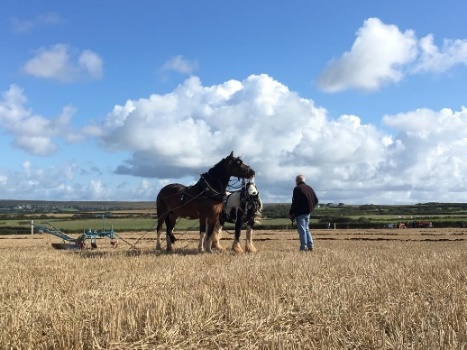 Nod cyffredinol y comisiwn yw cynyddu ymwybyddiaeth o gefnogaeth iechyd meddwl yn Abertawe wledig ar gyfer y sector ffermio ac amaethyddol gan ddarparu pwynt ymyriad cynnar yn hytrach nag ar adeg o argyfwng. Cyflwynir hyn drwy amrywiaeth o ymgyrchoedd ac adnoddau iechyd meddwl i gynyddu ymwybyddiaeth o'r gefnogaeth bresennol sydd ar gael ar gyfer y sector amaethyddol a'r rheini sy'n gweithio ar y tir yn Abertawe wledig: Prosiect ac arddangosfa treftadaeth lafar Cyfeiriadur a magnet/sticer oergell Gwerthuso'r comisiwnBydd y comisiwn yn darparu cyfle i ffermwyr a gweithwyr amaethyddol siarad am dreftadaeth ffermio yn Abertawe wledig, am y llwyddiannau a'r anawsterau a brofir, a chaiff y rhain eu cofnodi er mwyn i genedlaethau'r dyfodol ddysgu oddi wrthynt.  Bydd y comisiwn hefyd yn lleisio neges y gall problemau iechyd meddwl effeithio ar unrhyw un, ond bydd hefyd yn tynnu sylw at y gefnogaeth bresennol y gellir cael gafael arni'n lleol. Bydd adnoddau'n cyfeirio pobl at wybodaeth a gwasanaethau defnyddiol ac yn cynnig cyfleoedd i gysylltu â chymheiriaid a chychwyn sgyrsiau.  Bydd y prosiect yn datblygu cyfres o arddangosfeydd a bydd ar gof a chadw yng Nghasgliad y Werin Cymru.Gwybodaeth am y prosiect:Cyfanswm cost y prosciect:£19800.06Cyfanswm yr arian gan yr UE/Llywodraeth Cymru:£19800.06